Ո Ր Ո Շ ՈՒ Մ21 մայիսի 2019 թվականի   N 761-Ա ՀԱՄԱՅՆՔԻ ԿԱՊԱՆ ՔԱՂԱՔԻ Ռ.ՄԻՆԱՍՅԱՆ ՓՈՂՈՑԻ ԹԻՎ 10 ՇԵՆՔԻ ՀԱՐԵՎԱՆՈՒԹՅԱՄԲ ԼԵՎՈՆ ՀՈՎՀԱՆՆՍԻՅԱՆԻ ԿՈՂՄԻՑ ԻՆՔՆԱԿԱՄ ԿԱՌՈՒՑԱԾ ԱՎՏՈՏՆԱԿԸ ՕՐԻՆԱԿԱՆ ՃԱՆԱՉԵԼՈՒ, ՀԱՄԱՅՆՔԻ ՍԵՓԱԿԱՆՈՒԹՅՈՒՆ ՀԱՄԱՐԵԼՈՒ ԵՎ ՀԱՍՑԵ ՏՐԱՄԱԴՐԵԼՈՒ ՄԱՍԻՆՂեկավարվելով «Տեղական ինքնակառավարման մասին» Հայաստանի Հանրապետության օրենքի 35-րդ հոդվածի 1-ին մասի 22)-րդ կետով, Քաղաքացիական օրենսգրքի 188-րդ հոդվածի 2-րդ կետով, համաձայն Հայաստանի Հանրապետության կառավարության 2006 թվականի մայիսի 18-ի «Պետական կամ համայնքային հողամասերում գտնվող ինքնակամ կառույցների նկատմամբ պետության կամ համայնքների սեփականության իրավունքի պետական գրանցման կարգը հաստատելու մասին» թիվ 731-Ն, 29.12.2005 թ. թիվ 2387-Ն որոշումների և քննության առնելով Լևոն Հովհաննիսյանի դիմումը. ո ր ո շ ու մ  ե մ1.Համայնքի Կապան քաղաքի Ռ.Մինասյան փողոցի թիվ 10 շենքի հարևանությամբ Լևոն Հովհաննիսյանի կողմից ինքնակամ կառուցած 25.8 քառ.մ ավտոտնակը, որի պահպանումը չի խախտում այլ անձանց իրավունքները և օրենքով պահպանվող շահերը և վտանգ չի սպառնում քաղաքացիների կյանքին և առողջությանը, կառուցված չէ ինժեներատրանսպորտային օբյեկտների օտարման կամ անվտանգության գոտիներում, չի առաջացնում հարկադիր սերվիտուտ պահանջելու իրավունք, ճանաչել օրինական և համարել համայնքային սեփականություն` առանձնացնելով 0.00258 հա սպասարկման հողամաս: 				2.Ավտոտնակին տրամադրել հասցե. Սյունիքի մարզ, Կապան համայնք,                   ք. Կապան, Ռ.Մինասյան փողոց, թիվ 10/11:ՀԱՄԱՅՆՔԻ ՂԵԿԱՎԱՐ                              ԳԵՎՈՐԳ ՓԱՐՍՅԱՆ2019թ. մայիսի 21
        ք. Կապան
ՀԱՅԱՍՏԱՆԻ ՀԱՆՐԱՊԵՏՈՒԹՅԱՆ ԿԱՊԱՆ ՀԱՄԱՅՆՔԻ ՂԵԿԱՎԱՐ
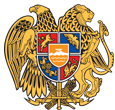 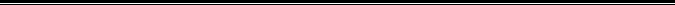 Հայաստանի Հանրապետության Սյունիքի մարզի Կապան համայնք 
ՀՀ, Սյունիքի մարզ, ք. Կապան, +374-285-42036, 060521818, kapan.syuniq@mta.gov.am